                                      Division des élèves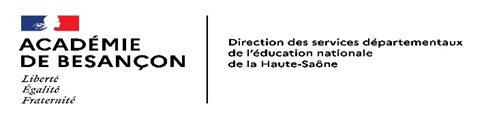 PROCEDURE SCHEMATIQUE DU SUIVI DE L’ASBSENTEISME1er DEGRE           Décret n° 2014-1376 du 18 novembre 2014                                                     (applicable aux élèves y compris aux élèves de 3 ans)